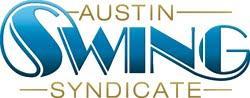                                    Austin Swing Syndicate, Inc.board@austinswingsyndicate.org1108 Lavaca St. STE 110-273Austin, TX 78701-217Board of Directors Meeting AgendaSept 20, 2018Old Business:Discuss status of end-of-night cash amounts.Folding Chairs in Ballroom.  Check on approving purchase of chairs and storage carts.  $1250 plus shipping.New Business:Discuss status of FOTF transition.Discuss Blues community concerns.Discuss GivePulse issues.